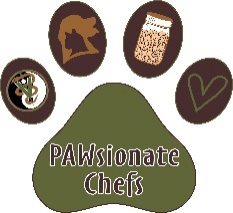 www.pawsionatechefsinc.comTips for PAWsionate Chefs meals:Bring back the empty jars for $0.25 refund.Food guide:  each recipe has its own guide.The jars can be thawed in the fridge- it usually takes about 8 to 12 hours to thaw.To improve palatability and digestibility, heat the food to body temperature before feeding; Preferably heating in a toaster oven, or by adding boiled water.  Microwave may burn the food and decrease palatability.  The food will last 5 days in the fridge once it is thawed.Feline:The trial jar (125mL Mason Jar) holds 84g weight of food.  The 250mL jar holds 167g of food.Most 5kg cats require 240kcal of food per day.In most recipes, most 5kg cats would need about 2.5 of the 84g jars, or 1.25 of the 250mL jars per day.Your veterinarian will help you determine caloric needs for your cats and an exact volume of food needed.  This is especially helpful to ask your veterinarian if you are feeding a combination of PAWsionate Chefs home cooked food along with commercial dry cat food. Canine:The trial sized jar (250mL Mason Jar) holds 167g of food.The 500mL jar holds 333g of food. A 9kg dog will typically need three of the 250mL jars or 1.5 of the 500mL jars per day.Your veterinarian will help you determine caloric needs for your dogs and an exact volume of food needed.  This is especially helpful to ask your veterinarian if you are feeding a combination of PAWsionate Chefs home cooked food along with commercial dry dog food. If you have any questions, please contact us at petmeals@pawsionatechefs.com  or call 403 278-1984